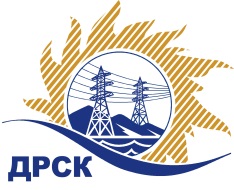 Акционерное Общество«Дальневосточная распределительная сетевая  компания»ПРОТОКОЛ № 302/МТПиР-ВП по выбору победителя открытого электронного запроса предложений на право заключения договора «Реактор» для нужд филиала АО «ДРСК» «Хабаровские электрические сети» (закупка 1293 раздел 2.2.2 ГКПЗ 2018 г.).Форма голосования членов Закупочной комиссии: очно-заочная.ПРИСУТСТВОВАЛИ: 8 членов постоянно действующей Закупочной комиссии АО «ДРСК»  1-го уровня.ВОПРОСЫ, ВЫНОСИМЫЕ НА РАССМОТРЕНИЕ ЗАКУПОЧНОЙ КОМИССИИ: Об утверждении результатов процедуры переторжки.Об итоговой ранжировке заявок.О выборе победителя запроса предложений.РЕШИЛИ:По вопросу № 1Признать процедуру переторжки состоявшейсяУтвердить окончательные цены заявок участников* участник запроса предложений не предоставил документы с минимальной ценой для переторжки, его заявка остается действующей с ранее объявленной ценой. (п.2.10.7 документации о закупке)По вопросу № 2Утвердить итоговую ранжировку заявокПо вопросу № 3Признать победителем запроса предложений на право заключения договора: «Реактор» для нужд филиала АО «ДРСК» «Хабаровские электрические сети» участника, занявшего первое место в итоговой ранжировке по степени предпочтительности для заказчика: ООО «МонтажЭлектроСервис»  ( 660118, г. Красноярск, ул. Северное шоссе, д.11) на условиях: стоимость предложения 2 479 213,50 руб. без НДС (цена с НДС: 2 925 471,93  руб.) Условия оплаты: в течение 30 (тридцати) календарных дней с  момента  подписания товарной накладной (ТОРГ12) или универсального передаточного документа  на основании счета, выставленного поставщиком. Срок поставки до 31.05.2017. Гарантийный срок : не менее 60 месяцев. Время начала исчисления гарантийного срока – с момента ввода оборудования в эксплуатацию, но не более 72 месяцев с даты поставки.Секретарь Закупочной комиссии 1 уровня  		                                                                                    М.Г. ЕлисееваТерешкина Г.М.(416-2) 397-260г.Благовещенск ЕИС № 31806209250	«18» апреля 2018№п/пНаименование Участника закупки и место нахожденияУлучшенная цена заявки после переторжки без НДС, руб.1Общество с ограниченной ответственностью "МонтажЭлектроСервис" 
ИНН/КПП 2465082377/246601001 
ОГРН 10424026451082479213,502Общество с ограниченной ответственностью "ЭНСОНС" 
ИНН/КПП 6671001780/667001001 
ОГРН 11566710000892638600.00*Место в итоговой ранжировкеНаименование участника и его адресСтрана происхожденияУлучшенная цена заявки после переторжки без НДС, руб.Применение приоритета в соответствии с 925-ПП Итоговая оценка предпочтительности заявок после переторжки1 местоОбщество с ограниченной ответственностью "МонтажЭлектроСервис" 
ИНН/КПП 2465082377/246601001 
ОГРН 1042402645108РФ2479213,50нет2,82 местоОбщество с ограниченной ответственностью "ЭНСОНС" 
ИНН/КПП 6671001780/667001001 
ОГРН 1156671000089РФ2638600.00нет2,7